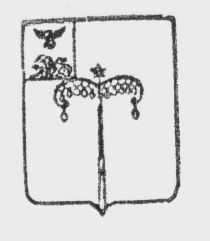 МУНИЦИПАЛЬНый РАЙОН «Красногвардейский район»Белгородской областиМУНИЦИПАЛЬНЫЙ СОВЕТ МУНИЦИПАЛЬНОГО РАЙОНА «Красногвардейский Район»заседание    РЕШЕНИЕ       (ПРОЕКТ)             2023 года                                                                                                                                                    № Об утверждении Положения о плате, взимаемой с родителей (законных представителей) за присмотр и уход за детьми в муниципальных бюджетных дошкольных образовательных учреждениях, дошкольных группах при общеобразовательных учреждениях Красногвардейского районаРуководствуясь   Федеральным   законом   от   06  октября  2003  года № 131-ФЗ «Об общих принципах организации местного самоуправления в Российской Федерации», пунктом 2 статьи 65 Федерального закона Российской Федерации от 29 декабря 2012 года № 273-ФЗ «Об образовании в Российской Федерации» Муниципальный совет муниципального района «Красногвардейский район» Белгородской области  р е ш и л :1. Утвердить Положение о плате, взимаемой с родителей (законных представителей) за присмотр и уход за детьми в муниципальных бюджетных дошкольных образовательных учреждениях, дошкольных группах при общеобразовательных учреждениях Красногвардейского района  (прилагается).2. Признать утратившим силу решение Муниципального совета Красногвардейского района от 17 марта 2017 года № 7 «Об утверждении Положения о плате, взимаемой с родителей (законных представителей), за присмотр и уход за детьми в муниципальных бюджетных дошкольных образовательных организациях Красногвардейского района».2. Контроль за исполнением решения  возложить на постоянную комиссию по социальной политике, связям с общественными организациями и СМИ Муниципального совета (Головенькина О.Ю.). Председатель Муниципального совета                                               Красногвардейского района                                          Л.Н. МитюшинПриложениеУтвержденорешением Муниципального советаКрасногвардейского районаПОЛОЖЕНИЕо плате, взимаемой с родителей (законных представителей) за присмотр и уход за детьми в муниципальных бюджетных дошкольных образовательных учреждениях, дошкольных группах при общеобразовательных учреждениях Красногвардейского района1. Общие положения1.1. Настоящее Положение о плате, взимаемой с родителей (законных представителей) за присмотр и уход за детьми в муниципальных бюджетных дошкольных образовательных учреждениях, дошкольных группах при общеобразовательных учреждениях Красногвардейского района  (далее – Положение) разработано в соответствии со статьей 65 Федерального Закона № 273-ФЗ от 29 декабря 2012 года «Об образовании в Российской Федерации», Порядком организации и осуществления образовательной деятельности по основным общеобразовательным программам - образовательным программам дошкольного образования, утвержденного Приказом Минобрнауки России № 1014 от 30 августа 2013 года. 1.2. Настоящее Положение определяет порядок установления размера и взимания платы с родителей (законных представителей) за присмотр и уход за детьми, порядок предоставления льгот и порядок действий при наличии задолженности по родительской плате, а также регулирует вопрос расходования родительской платы дошкольным образовательным учреждением, дошкольной группой при общеобразовательном учреждении (далее – Образовательное учреждение). 1.3. Действие настоящего Положения распространяется на Образовательное учреждение, реализующее образовательную программу дошкольного образования и осуществляющее образовательную деятельность в соответствии с ФГОС дошкольного образования. 1.4. В настоящем Положении под присмотром и уходом за детьми понимается комплекс мер по организации питания.1.5. Родительская плата используется Образовательным учреждением целевым образом на частичное возмещение затрат на присмотр и уход за детьми. 2. Порядок установления размера родительской платы2.1. Размер родительской платы на основании пункта 2 статьи 65 Федерального закона от 29 декабря 2012 года № 273 - ФЗ «Об образовании в Российской Федерации» устанавливается решением Муниципального совета Красногвардейского района и может пересматриваться в случаях изменения цен на товары и услуги, а также в случаях изменения законодательства, регулирующего вопросы установления размера родительской платы. 2.2. Родительская плата устанавливается в фиксированном размере за день пребывания ребенка в Образовательном учреждении.2.3. В перечень затрат, учитываемых при установлении родительской платы, входит увеличение стоимости материальных запасов, необходимых для присмотра и ухода за воспитанником (продукты питания).2.4. В случае непосещения воспитанником Образовательного учреждения родительская плата не взимается, а с учетом внесенной авансом производится перерасчет в следующем месяце. Перерасчет родительской платы производится по окончании текущего месяца на основании табеля посещаемости детей. Табель посещаемости подписывается руководителем Образовательного учреждения и сдается в МКУ «Центр финансового обеспечения деятельности образовательных учреждений».2.5. Родительская плата за присмотр и уход за детьми-инвалидами, детьми-сиротами и детьми, оставшимися без попечения родителей, а также за детьми с туберкулезной интоксикацией, обучающимися в Образовательном учреждении, не взимается.2.6. Родители (законные представители) воспитанников, имеющие льготу  по   оплате   за   присмотр   и   уход  за  детьми,  1  раз  в  год  (в  срок  до 1 января) и при поступлении ребенка в Образовательное учреждение предоставляют документы, подтверждающие право на льготу.2.7. Льготы по родительской плате предоставляются с момента подачи заявления и документов, подтверждающих право на получение льгот. В случае непредставления документов, подтверждающих право пользования льготой по оплате за присмотр и уход за детьми в Образовательном учреждении, плата за присмотр и уход взимается в полном объеме.3. Порядок взимания родительской платы3.1.  Родительская плата вносится в порядке и сроки, предусмотренные договором об образовании по образовательным программам дошкольного образования, заключенным между родителями (законными представителями) воспитанника и Образовательным учреждением, но не позднее 15-го числа текущего месяца, за который вносится плата. 3.2. Начисление родительской платы в Образовательном учреждении производится МКУ «Центр финансового обеспечения деятельности образовательных учреждений» до 5-го числа месяца, следующего за отчетным, согласно календарному графику работы Образовательного учреждения и табелю учета посещаемости воспитанников за предыдущий месяц. 3.3. Родительская плата вносится родителями (законными представителями) воспитанника на расчетный счет Образовательного учреждения самостоятельно.3.4. За дни, которые ребенок не посещал Образовательное учреждение, производится перерасчет родительской платы, на основании табеля учета посещаемости детей, за прошедший месяц. Сумма, подлежащая перерасчету, учитывается при определении размера родительской платы в Образовательном учреждении следующего периода. 3.6. В случае отчисления ребенка из Образовательного учреждения внесенная родительская плата подлежит возврату родителям (законным представителям) на основании их личного заявления в течение 30 календарных дней. 4. Порядок предоставления льгот по родительской плате4.1. Для подтверждения права пользования льготами по оплате за присмотр и уход за детьми в Образовательном учреждении родители (законные представители) воспитанников представляют в Образовательное учреждение заявление с приложением следующих документов: 4.1.1. Родители (законные представители), имеющие детей-инвалидов: - копию справки, выданной Федеральным государственным учреждением медикосоциальной экспертизы, об установлении ребенку категории «ребенок-инвалид»; 4.1.2. Законные представители детей-сирот и детей, оставшихся без попечения родителей: - копии постановления органа опеки и попечительства о назначении опекуном; - копии решения суда о лишении родителей родительских прав или свидетельства о смерти родителей, иные решения, подтверждающие, что ребенок остался без попечения родителей; 4.1.3. Родители усыновленных (удочеренных) детей: - копию свидетельства об усыновлении (удочерении); - копию решения суда об установлении усыновления (удочерения);4.1.4. Родители (законные представители), имеющие трех и более несовершеннолетних детей, семья которых имеет статус многодетной семьи:- копию удостоверения, выданного управлением социальной защиты населения администрации района. 4.2. Копии документов, подтверждающих право на пользование льготами по оплате за присмотр и уход, должны быть заверены, за исключением случаев, когда документы представляются с подлинниками соответствующих документов. 4.3. Родительская плата за присмотр и уход за детьми, относящимися к льготным категориям, указанным в подпунктах 4.1.1. - 4.1.3., не взимается. Размер родительской платы, установленный в соответствии с разделом 2 Положения, уменьшается на 50% для льготной категории, указанной в подпункте 4.1.4. 4.4. Льготы по оплате за присмотр и уход за детьми в Образовательном учреждении предоставляются с момента подачи документов, необходимых для подтверждения права пользования данной льготой.5. Расходование родительской платы5.1. План поступления денежных средств в виде родительской платы в полном объёме учитывается в плане финансово-хозяйственной деятельности Образовательного учреждения на текущий календарный год. 5.2. Денежные средства родительской платы не идут на реализацию основной образовательной программы дошкольного образования и содержание недвижимого имущества. 5.3. Расход поступающих денежных средств родительской платы осуществляется на оплату организации питания детей. 5.4. Учёт денежных средств родительской платы ведётся в Образовательном учреждении в соответствии с установленным порядком ведения бухгалтерского учёта.6. Порядок действий при наличии задолженности по родительской плате6.1. Родители (законные представители) воспитанников обязаны своевременно вносить родительскую плату на лицевой счёт Образовательного учреждения, МКУ «Центр финансового обеспечения деятельности образовательных учреждений»  ежемесячно по состоянию на 1 число представляет руководителю Образовательного учреждения информацию о задолженности по родительской плате. 6.2. Руководитель образовательного учреждения проводит мероприятия по информированию родителей (законных представителей) воспитанников об установленных сроках внесения родительской платы: - устное информирование на родительских собраниях, при встрече с родителями (законными представителями); - размещение объявления на официальном сайте Образовательного учреждения, информационном стенде в возрастных группах; - использование технологических и современных решений в виде оповещения через СМС, Интернет-порталы; - оформление памятки родителям по родительской плате и др. 6.3. При несвоевременном внесении родительской платы руководитель Образовательного учреждения вправе начать претензионную работу в отношении родителей (законных представителей) воспитанника, нарушающих Порядок взимания родительской платы, установленный настоящим Положением.